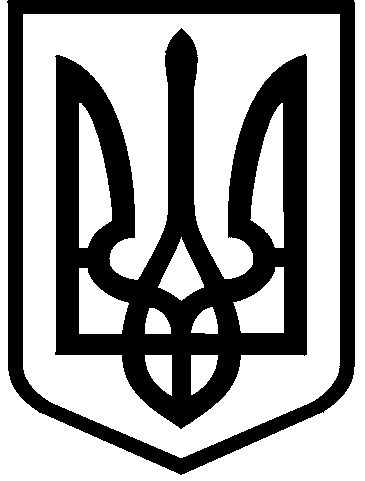 КИЇВСЬКА МІСЬКА РАДАIХ СКЛИКАННЯПОСТIЙНА КОМIСIЯ З ПИТАНЬ МIСЦЕВОГО САМОВРЯДУВАННЯ, РЕГIОНАЛЬНИХ ТА МIЖНАРОДНИХ ЗВ’ЯЗКIВ01044, м. Київ, вул. Хрещатик, 36, каб. 1019                                                                                 тел.: (044) 202-71-07Протокол № 6/6позачергове засідання постійної комісії Київської міської ради з питань місцевого самоврядування, регіональних та міжнародних зв’язківвід 29.11.2021								початок об 11.00Місце проведення: Київська міська рада, м. Київ, вул. Хрещатик, 36, 10 поверх, каб.1017.Склад комісії:3 (три) депутати Київської міської ради.Присутні: 3 (три) депутати Київської міської ради – члени постійної комісії:Запрошені:Порядок денний:Про розгляд проєкту рішення Київської міської ради «Про внесення змін до рішення Київської міської ради від 12 грудня 2019 року № 452/8025 «Про затвердження міської цільової програми «Сприяння розвитку громадянського суспільства у м. Києві на 2020-2022 рр.» доручення заступника міського голови-секретаря Київської міської ради від 11.11.2021 №08/231-4081/ПР. Доповідач: Директор Департаменту суспільних комунікацій виконавчого органу Київської міської ради (Київської міської державної адміністрації)
Р. Лелюк.СЛУХАЛИ: ЯРМОЛЕНКО Ю.О., головуюча запропонувала прийняти за основу порядок денний позачергового засідання постійної комісії з питань місцевого самоврядування, регіональних та міжнародних зв’язків від 29.11.2021 року.ВИРІШИЛИ: Прийняти за основу запропонований порядок денний позачергового засідання постійної комісії Київської міської ради з питань місцевого самоврядування, регіональних та міжнародних зв’язків від 29.11.2021 року.ГОЛОСУВАЛИ: «за» – 2, «проти» – 0, «утримались» – 0, «не голосували» – 1. Рішення прийнято. СЛУХАЛИ: ЯРМОЛЕНКО Ю.О., головуюча запропонувала прийняти в цілому порядок денний засідання постійної комісії з питань місцевого самоврядування, регіональних та міжнародних зв’язків від 29.11.2021.ВИРІШИЛИ: Прийняти в цілому порядок денний засідання постійної комісії Київської міської ради з питань місцевого самоврядування, регіональних та міжнародних зв’язків від 29.11.2021.ГОЛОСУВАЛИ: «за» – 2, «проти» – 0, «утримались» – 0, «не голосували» – 1. Рішення прийнято.СЛУХАЛИ: ЯРМОЛЕНКО Ю.О., керуючись статтею 8 Регламенту Київської міської ради головуюча звернулася до членів постійної комісії щодо наявності у будь-кого з них реального чи потенційного конфлікту інтересів стосовно будь-якого питання порядку денного, а також щодо наявності відомостей про конфлікт інтересів у будь-якого іншого члена комісії.Письмова інформація від депутатів Київської міської ради не надходила, усно не заявлялася. Розгляд (обговорення) питань порядку денного:Про розгляд проєкту рішення Київської міської ради «Про внесення змін до рішення Київської міської ради від 12 грудня 2019 року № 452/8025 «Про затвердження міської цільової програми «Сприяння розвитку громадянського суспільства у м. Києві на 2020-2022 рр.» доручення заступника міського голови-секретаря Київської міської ради від 11.11.2021 №08/231-4081/ПР. СЛУХАЛИ: РУБАН Д., проінформував про те, що метою даного проєкту рішення є розширення основних тенденцій розвитку громадянського суспільства щодо стратегічних напрямків міської політики та  пошуку нових моделей комунікації міської влади і громадських об'єднань, ініціювання внесення змін до міської цільової програми. ВИСТУПИЛИ: ЯРМОЛЕНКО Ю.О., ХАЦЕВИЧ І.М., ГАБІБУЛЛАЄВА Д.Т. з наступними пропозиціями до Департаменту суспільних комунікацій виконавчого органу Київської міської ради (Київської міської державної адміністрації):Створити загальний календар подій на 1-3 місяці;Долучати членів постійної комісії до підготовки пропозицій для соціологічних досліджень, які планує проводити Департамент;Запрошувати членів постійної комісії на заходи, що плануються в рамках реалізації міської цільової програми;Відслідковувати результативні показники міської цільової програми для розуміння її ефективності;Звернутися листом до Департаменту фінансів щодо отримання інформації про заходи в діючих міських цільових програмах, які передбачають бюджетне фінансування на міжнародну діяльність.ВИРІШИЛИ:Підтримати проєкт рішення Київської міської ради «Про внесення змін до рішення Київської міської ради від 12 грудня 2019 року № 452/8025 «Про затвердження міської цільової програми «Сприяння розвитку громадянського суспільства у м. Києві на 2020-2022 рр.» доручення заступника міського голови-секретаря Київської міської ради від 11.11.2021 №08/231-4081/ПР.ГОЛОСУВАЛИ: «за» – 3, «проти» – 0, «утримались» – 0, «не голосували» – 0. Рішення прийнято. Голова комісії							Юлія ЯРМОЛЕНКОСекретар комісії							Ігор ХАЦЕВИЧЯРМОЛЕНКО Ю.О.– голова постійної комісії, головуюча;ХАЦЕВИЧ І.М.ГАБІБУЛЛАЄВА Д.Т.– секретар постійної комісії;перший заступник голови постійної комісії;ЛЕЛЮК Р.В.Присутні:РУБАН Д.О.ДЕНИС О.В.ПЕТРОВА Н.П.ФІЛІНСЬКИЙ М.Ю.директор Департаменту суспільних комунікацій виконавчого органу Київської міської ради (Київська міська державна адміністрація);перший заступник директора Департаменту суспільних комунікацій виконавчого органу Київської міської ради  (Київської міської державної адміністрації);заступник директора Департаменту суспільних комунікацій  виконавчого органу Київської міської ради  (Київської міської державної адміністрації);заступник начальника управління з питань внутрішньої політики та зв'язків з громадськістю- начальник відділу внутрішньої політики та взаємодії з інститутами громадянського суспільства Департаменту суспільних комунікацій  виконавчого органу Київської міської ради  (Київської міської державної адміністрації)помічник-консультант депутата Київської міської ради Д. Габібуллаєвої;ЛОПУШИНСЬКИЙ Є.Р.ПАВЛОВ Ю.С.ЯНЗЮК О.І.перший заступник директора комунального підприємства Київської міської ради "Центр публічної комунікації та інформації";начальник управління з питань розвитку механізмів прямої демократії, регіонального та міжнародного співробітництва у сфері розвитку місцевого самоврядування секретаріату Київської міської ради;заступник  начальника  управління-начальник відділу з питань розвитку механізмів прямої демократії, управління з питань розвитку механізмів прямої демократії, регіонального та міжнародного співробітництва у сфері розвитку місцевого самоврядування секретаріату Київської міської ради; КРАМАРЕНКО В.Г. начальник відділу забезпечення діяльності постійних комісій Київської міської ради управління з питань розвитку механізмів прямої демократії регіонального та міжнародного співробітництва у сфері розвитку місцевого самоврядування секретаріату Київської міської ради;БОНДАР Т.І.головний спеціаліст відділу забезпечення діяльності постійних комісій Київської міської ради управління з питань розвитку механізмів прямої демократії регіонального та міжнародного співробітництва у сфері розвитку місцевого самоврядування секретаріату Київської міської ради.